Академиялық және практикалық тәжрибе: 6 жылОқитын пәндері: «Қазақ киносының тарихы», «Әлем киносының тарихы», «Кино сыны»Шығармашылық, ғылыми-зерттеу және инновациялық қызмет:Жарияланымдар: «Практика нұсқаулығы», «Кәсіптік бағдар беру нұсқаулығы»Монографиялар, оқулықтар:  Байланыс деректері: +7702 529 9262, alimaqyn06089@gmail.comАкадемический и практический опыт: 5 летПреподаваемые дисциплины: «История казахского кино», «История мирового кино», «Основы критики».Творческая, научно-исследовательская и инновационная деятельность:Публикации: «Руководство по практике», «Руководство по профориентации»Монографии, учебники:  Контактные данные: +7702 529 9262, alimaqyn06089@gmail.comAcademic and practical experience: 5 yearsSubjects taught: "History of Kazakh cinema", "History of world cinema", "Fundamentals of Criticism"Creative, research and innovation activities:Publications: "Practice Guide", " Profession guidance "Monographs, textbooks:Contact: +7702 529 9262, alimaqyn06089@gmail.com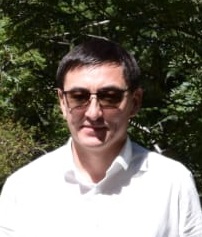 Аты-жөні ФИО last name, first nameӘлімақын ЖанболатАлимакын ЖанболатAlimakyn ZhanbolatҚызметі Должность PostОқытушыУчительTeacherДәрежесі СтепеньDegreeӨнертану магистріМагистр искусствоведениеMaster of ArtsАтағыЗваниеTitle